Unit 4 – The history of the aeroplaneA day at the museum  (page: 38)      - visit= επισκέπτομαιfleet arm museum =Μουσείο πολεμικής αεροπορίαςoutside = έξω απόhistoric airplane = ιστορικό αεροπλάνοfly =πετάω /Flier =πιλότοςflight = πτήσηLesson 1helicopter = ελικόπτεροsimulator =εξομοιωτήςexciting = συναρπαστικόςforce = δύναμηattached =συνημμένος-η -οfile = φάκελοςworksheet =φύλλο εγασίαςAttached file (worksheet 1)   [ page : 39]invent = ανακαλύπτω, εφευρίσκω               United States of America (USA) = Η.Π.Αreturn = επιστρέφωtrip =ταξίδιsurprised = έκπληκτοςadmire =θαυμάζωgrow up = μεγαλώνωrepair = επιδιορθώνω, επισκευάζωfix=  επιδιορθώνω experiment = πείραμαjust = μόλις, μόνοcover = καλύπτωchange =αλλάζωForever = για πάντα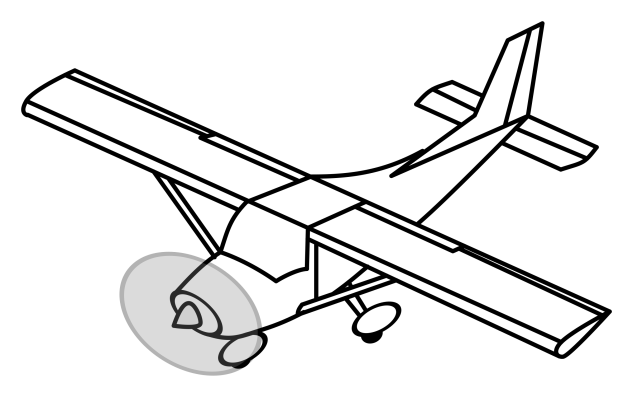 Attached file (worksheet 2)  Can you label the missing parts of theairplane? fuselage = άτρακτος                                         aileron =κινητό πτερύγιοrudder = πηδάλιοfin =πτερύγιοnose = μύτη, ρύγχοςnose wheel = μπροστινός τροχόςlanding gear = σύστημα προσγείωσης cockpit = πιλοτήριοjet engine = μηχανή, τζετwings = φτεράtail =ουράwindows = παράθυραhatch/ door = πόρταLesson 2 (page:42-43)  Page: 42The 4 forces of flight:drag =  οπισθέλκουσα          Lift = άνωση                        Thrust = ώση                         Gravity = βαρύτητα                ( Page :43 )An air- pocketPassenger=  επιβάτηςCargo =φορτίοSpeed = ταχύτηταBelow=κάτω από Sound =ήχοςMph (miles per hour) = μίλια ανά ώραPowerful =δυνατός, ισχυρόςGoods = αγαθά, εμπορεύματαDesign =σχεδιάζωLightweight material = ελαφρύ υλικόTwo –seater = 2θέσιοSeaplane= υδροπλάνοLand =προσγειώνομαιRocket =πύραυλοςOrbit =τροχιάIn order to = με σκοπό να…